НАРОДНО ЧИТАЛИЩЕ „КИТКА-2008“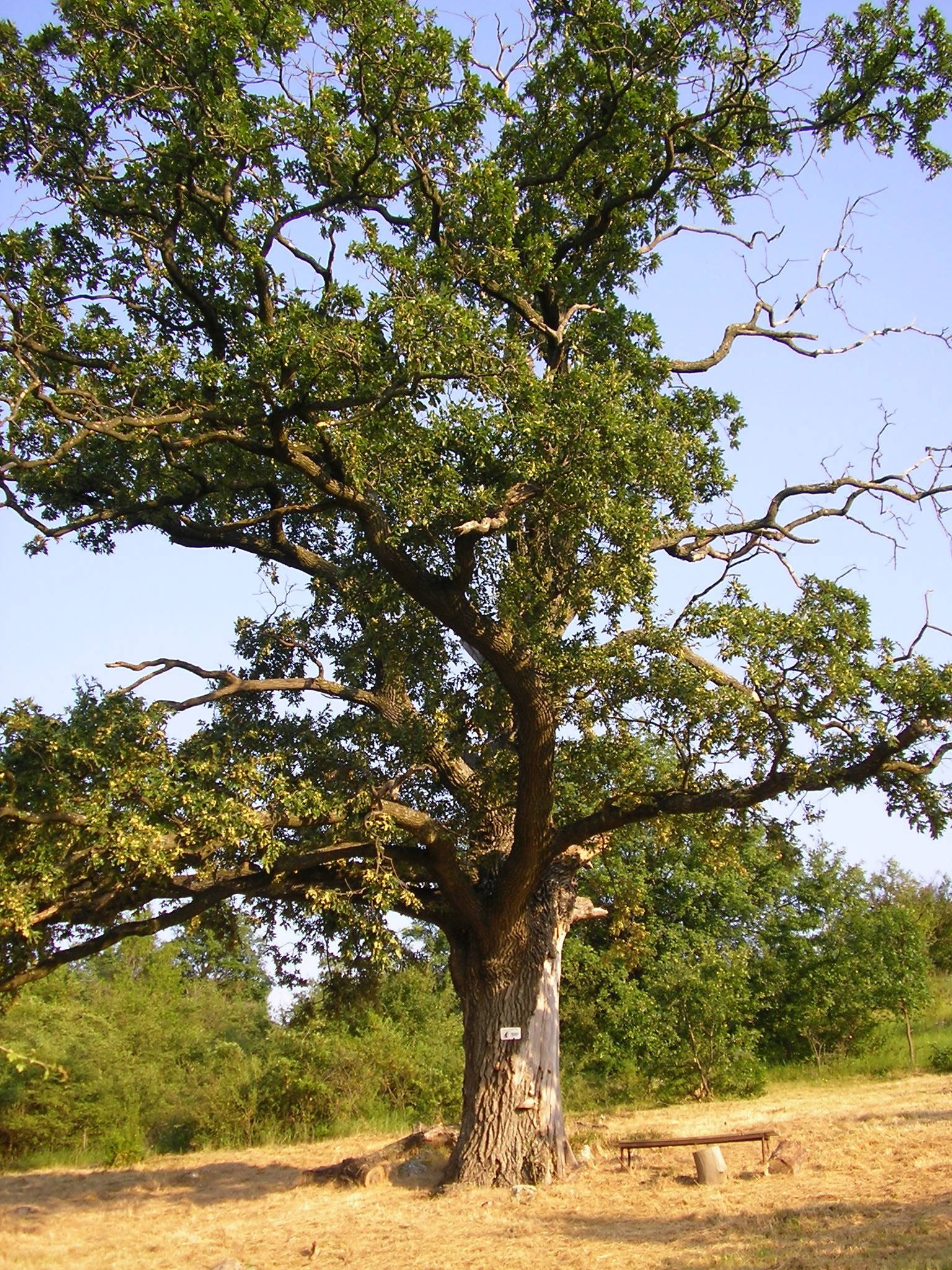 с. Бърложница, общ. Сливница, обл.СофияГОДИШНА ПРОГРАМАза дейността на Народно читалище „Китка-2008“за 2020 година     Основна цел:      Съхраняване на българските културни ценности, взаимовръзката с миналото и традициите, за превръщане на читалището в център, предлагащ богат културен живот, свързан с духовнете и културни потребности на населението.     Основни задачи:Възраждане и съхраняване на непреходните автентични традиции и самобитни обичаи на бърложчани;Събиране и разпространяване знаниня за родния край;Съхраняване и обновяване на „Етнографската сбирка“;Да спомага изграждането на ценностна система у децата и любов към родния край;Да развива ползотворно сътрудничество с читалищата на територията на общината и други;Приобщаване на младите хора към християнските ценности и добродетели, съвместно с църковното настоятелство.     Културно-масова дейност:Осъществяване на културния календар на читалищните прояви;Участие в културни мероприятия на общината;Честване на официални и традиционни празници и годишнини;Провеждане на мероприятия, свързани със съхряняване, развитие и популяризиране на местни традиции и обичаи;Активна работа с подрастващите поколения - „Детската работилничка“.Формиране на здравословен образ на живот – „Клуб Здраве.          Дейности:     1. Бабинден – в чест на бабите акушерки.                                                                                Срок – м.Януари                                                                                Отг. – Венера Донкова     2. Вечер, посветена на Васил Левски.                                                                                 Срок – м.Февруари                                                                                 Отг. - Малинка Георгиева     3. Творческа работилница за мартеници - „Детската работилничка“.                                                                                 Срок – м.Февруари                                                                                 Отг. - Валентина Миланова     4. Зимен празник – прошка, запалване огньове на мегдана и прескачане за здраве.                                                                                  Срок – м.Март                                                                                   Отг.- Веселинка Боянова     5. Изложба посветена на 142 години от Освобождението на България.                                                                                    Срок – м.Март                                                                                     Отг. - Малинка Георгиева     6. Поетична вечер - „Жената – любима и майка”.                                                                                     Срок – м.Март                                                                                      Отг. - Даниела Лазарова     7. Изработване на великденски автентични вкусотии – „Детската работилничка“.                                                                                      Срок – м.Април                                                                                       Отг. - Валентина Миланова     8. Великден – веселие на мегдана.                                                                                      Срок – м.Април                                                                                      Отг. - Веселинка Боянова     9. Малките села – възможност за здравословен начин на живот – Клуб „Здраве“.                                                                                         Срок – м.Май                                                                                         Отг. - Венера Донкова     10. Русалски петък – празник на храм „Св.Петка“ и на селото.                                                                                         Срок – м.Юни                                                                                         Отг. - Веселинка Боянова                                                                                                   Славка Танчева     11. 12 години Народно читалище “Китка-2008“, с. Бърложница - традиционен събор-пикник.                                                                                         Срок – м.Септември                                                                                          Отг. - Веселинка Боянова     12. Среща с миналото –представяне на 2-то издание на книгата„Село Бърложница, Софийско“ (предания и легенди) - В.Костадинов.                                                                                          Срок – м.Октомври                                                                                           Отг. - Малинка Георгиева     13. Будители от днешно време.                                                                                           Срок - м.Ноември                                                                                           Отг. - Даниела Лазарова      14. Ден на православната християнска младеж и семейството –беседа отец Валентин.                                                                                            Срок – м.Ноември                                                                                            Отг. - Теменужка Христова     15. Храната и народните традиции – Игнажден.                                                                                             Срок – м.Декември                                                                                             Отг. - Теменужка Христова     16. Коледни и новогодишни празници. Вечеринка – Коледа с приятели.                                                                                              Срок – м.Декември                                                                                               Отг. - Веселинка Боянова          Организационна дейност:Настоятелството на читалище „Китка-2008“ да проведе общо отчетно събрание.                                                                  Срок: - м.Март                                                                  Отг. - председателя и секретаряНастоятелството да провежда заседания най-малко веднъж на тримесечие и съобразно възникнали проблеми.                                                                 Срок: - постоянен                                                                Отг. – председателя и секретаряНастоятелството да проучи възможности за кандидатстване по проекти за подпомагане и разширяване дейността му, с цел задоволяване потребностите на населението в с.Бърложница.                                                                                  Срок: - съгласно изискванията                                                                                                                     Отг.: – читалищното настоятелство                                                                                                                 ПРЕДСЕДАТЕЛ:                                                                                        ВЕСЕЛИНКА БОЯНОВА                                                                           